DODATKOWA OFERTA – SPECJALIZACJA PEDAGOGICZNA realizowana przez Instytut Filologii Angielskiej studiów niestacjonarnych I stopniaOferta odbywa się całkowicie niezależnie od prowadzonych zajęć dydaktycznych w IFA i jest otwarta dla studentów I i II roku Filologii Angielskiej studiów niestacjonarnych I stopnia KUL zainteresowanych zdobyciem kwalifikacji niezbędnych do wykonywania zawodu nauczyciela języka angielskiego w szkole podstawowej. Obecna oferta - przygotowanie pedagogiczne do zawodu nauczyciela języka angielskiego w szkole podstawowej obejmuje, wg. 4-etapowego poziomu kształcenia: I i II etap edukacyjny, tj. nauczanie wczesnoszkolne (przedszkole oraz klasy I-III) oraz klasy starsze szkoły podstawowej (IV-VI).  Program realizowany jest w przeciągu 4 semestrów, wszystkie egzaminy i zaliczenia (poza praktyka ciągłą w szkole podstawowej) odbywają się po zakończeniu każdego semestru. Dostępna jest także oferta dla III i IV poziomu kształcenia.Oferta otwarta dla wszystkich zainteresowanych od roku akademickiego 2016/2017Modułowy program specjalizacji nauczycielskiej 2016/2017 lub 2017/2018W sumie:162 godziny kształcenia na odległość (zajęcia w formie elektronicznej)108 z 270 godzin zajęć przedmiotowych kształcenia w formie tradycyjnejInformacje dodatkowe:Na I/II roku studiów I stopnia program specjalizacji pedagogicznej przewiduje:zapoznanie studentów oraz pracowników IFA z regulaminem oraz odbycie szkolenia w zakresie prowadzenia i odbywania zajęć dydaktycznych w formie elektronicznej, z wykorzystaniem metod i technik kształcenia na odległość;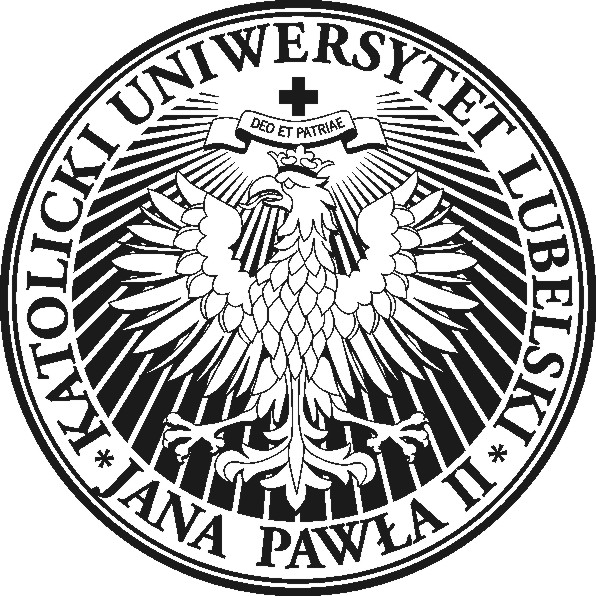 Katolicki Uniwersytet Lubelski Jana Pawła IIInstytut Filologii AngielskiejAl. Racławickie 14, 20-950 Lublintel.: +48 81 4453942, fax: +48 81 4453943email: ifa@kul.plKatolicki Uniwersytet Lubelski Jana Pawła IIInstytut Filologii AngielskiejAl. Racławickie 14, 20-950 Lublintel.: +48 81 4453942, fax: +48 81 4453943email: ifa@kul.plKatolicki Uniwersytet Lubelski Jana Pawła IIInstytut Filologii AngielskiejAl. Racławickie 14, 20-950 Lublintel.: +48 81 4453942, fax: +48 81 4453943email: ifa@kul.plNazwa przedmiotu lub grupy przedmiotówNazwa przedmiotu lub grupy przedmiotówNazwa przedmiotu lub grupy przedmiotówLiczba godzinLiczba godzinLiczba punktów ECTSLiczba punktów ECTSSuma punktów ECTS dla modułuOdniesienie do symbolu kierunkowego efektu kształceniaModuł 1 – [Ogólne przygotowanie psychologiczno-pedagogiczne]Moduł 1 – [Ogólne przygotowanie psychologiczno-pedagogiczne]Moduł 1 – [Ogólne przygotowanie psychologiczno-pedagogiczne]Moduł 1 – [Ogólne przygotowanie psychologiczno-pedagogiczne]Moduł 1 – [Ogólne przygotowanie psychologiczno-pedagogiczne]Moduł 1 – [Ogólne przygotowanie psychologiczno-pedagogiczne]Moduł 1 – [Ogólne przygotowanie psychologiczno-pedagogiczne]Moduł 1 – [Ogólne przygotowanie psychologiczno-pedagogiczne]Moduł 1 – [Ogólne przygotowanie psychologiczno-pedagogiczne]Moduł 1 – [Ogólne przygotowanie psychologiczno-pedagogiczne]Pedagogika ogólna (konwersatorium)Pedagogika ogólna (konwersatorium)Pedagogika ogólna (konwersatorium)66226Pedagogika ogólna (konwersatorium) - kształcenie na odległość (zajęcia w formie elektronicznej)  Pedagogika ogólna (konwersatorium) - kształcenie na odległość (zajęcia w formie elektronicznej)  Pedagogika ogólna (konwersatorium) - kształcenie na odległość (zajęcia w formie elektronicznej)  2424226Psychologia ogólna (konwersatorium)Psychologia ogólna (konwersatorium)Psychologia ogólna (konwersatorium)66226Psychologia ogólna (konwersatorium) - kształcenie na odległość (zajęcia w formie elektronicznej)  Psychologia ogólna (konwersatorium) - kształcenie na odległość (zajęcia w formie elektronicznej)  Psychologia ogólna (konwersatorium) - kształcenie na odległość (zajęcia w formie elektronicznej)  2424226Etyka zawodu nauczyciela (konwersatorium)Etyka zawodu nauczyciela (konwersatorium)Etyka zawodu nauczyciela (konwersatorium)66226Etyka zawodu nauczyciela (konwersatorium) -kształcenie na odległość (zajęcia w formie elektronicznej)  Etyka zawodu nauczyciela (konwersatorium) -kształcenie na odległość (zajęcia w formie elektronicznej)  Etyka zawodu nauczyciela (konwersatorium) -kształcenie na odległość (zajęcia w formie elektronicznej)  2424226Moduł 2 – [Przygotowanie psychologiczno-pedagogiczne do nauczania na poszczególnych etapach edukacyjnych]Moduł 2 – [Przygotowanie psychologiczno-pedagogiczne do nauczania na poszczególnych etapach edukacyjnych]Moduł 2 – [Przygotowanie psychologiczno-pedagogiczne do nauczania na poszczególnych etapach edukacyjnych]Moduł 2 – [Przygotowanie psychologiczno-pedagogiczne do nauczania na poszczególnych etapach edukacyjnych]Moduł 2 – [Przygotowanie psychologiczno-pedagogiczne do nauczania na poszczególnych etapach edukacyjnych]Moduł 2 – [Przygotowanie psychologiczno-pedagogiczne do nauczania na poszczególnych etapach edukacyjnych]Moduł 2 – [Przygotowanie psychologiczno-pedagogiczne do nauczania na poszczególnych etapach edukacyjnych]Moduł 2 – [Przygotowanie psychologiczno-pedagogiczne do nauczania na poszczególnych etapach edukacyjnych]Moduł 2 – [Przygotowanie psychologiczno-pedagogiczne do nauczania na poszczególnych etapach edukacyjnych]Moduł 2 – [Przygotowanie psychologiczno-pedagogiczne do nauczania na poszczególnych etapach edukacyjnych]Psychologia rozwojowa i wychowawcza dzieci w wieku szkolnym (konwersatorium)Psychologia rozwojowa i wychowawcza dzieci w wieku szkolnym (konwersatorium)666122Psychologia rozwojowa i wychowawcza dzieci w wieku szkolnym (konwersatorium) – kształcenie na odległość (zajęcia w formie elektronicznej)  Psychologia rozwojowa i wychowawcza dzieci w wieku szkolnym (konwersatorium) – kształcenie na odległość (zajęcia w formie elektronicznej)  242424122Pedagogika szkolna z elementami pedagogiki społecznej (konwersatorium)Pedagogika szkolna z elementami pedagogiki społecznej (konwersatorium)666122Pedagogika szkolna z elementami pedagogiki społecznej (konwersatorium) – kształcenie na odległość (zajęcia w formie elektronicznej)  Pedagogika szkolna z elementami pedagogiki społecznej (konwersatorium) – kształcenie na odległość (zajęcia w formie elektronicznej)  242424122Moduł 3 – [Przygotowanie w zakresie dydaktycznym na I i II etapie edukacyjnym]Moduł 3 – [Przygotowanie w zakresie dydaktycznym na I i II etapie edukacyjnym]Moduł 3 – [Przygotowanie w zakresie dydaktycznym na I i II etapie edukacyjnym]Moduł 3 – [Przygotowanie w zakresie dydaktycznym na I i II etapie edukacyjnym]Moduł 3 – [Przygotowanie w zakresie dydaktycznym na I i II etapie edukacyjnym]Moduł 3 – [Przygotowanie w zakresie dydaktycznym na I i II etapie edukacyjnym]Moduł 3 – [Przygotowanie w zakresie dydaktycznym na I i II etapie edukacyjnym]Moduł 3 – [Przygotowanie w zakresie dydaktycznym na I i II etapie edukacyjnym]Moduł 3 – [Przygotowanie w zakresie dydaktycznym na I i II etapie edukacyjnym]Moduł 3 – [Przygotowanie w zakresie dydaktycznym na I i II etapie edukacyjnym]Dydaktyka ogólna (konwersatorium) 666611111K_W01,K_W02K_W03, K_W04K_W09, K_W11K_W12, K_W13K_W15, K_W16K_W17, K_W18K_W20, K_U01K_U02, K_U03K_U04, K_U06K_U07, K_U10K_U11, K_U12K_U13, K_U14K_U15, K_U16K_U17, K_U18K_U19, K_K01 K_K02,K_K03, K_K04,K_K05K_K06,K_K07K_K08Dydaktyka ogólna (konwersatorium) – kształcenie na odległość (zajęcia w formie elektronicznej)  2424242411111K_W01,K_W02K_W03, K_W04K_W09, K_W11K_W12, K_W13K_W15, K_W16K_W17, K_W18K_W20, K_U01K_U02, K_U03K_U04, K_U06K_U07, K_U10K_U11, K_U12K_U13, K_U14K_U15, K_U16K_U17, K_U18K_U19, K_K01 K_K02,K_K03, K_K04,K_K05K_K06,K_K07K_K08Dydaktyka  nauczania języka angielskiego – edukacja przedszkolna i I etap edukacyjny, klasy I-III (konwersatorium)666621111K_W01,K_W02K_W03, K_W04K_W09, K_W11K_W12, K_W13K_W15, K_W16K_W17, K_W18K_W20, K_U01K_U02, K_U03K_U04, K_U06K_U07, K_U10K_U11, K_U12K_U13, K_U14K_U15, K_U16K_U17, K_U18K_U19, K_K01 K_K02,K_K03, K_K04,K_K05K_K06,K_K07K_K08Dydaktyka  nauczania języka angielskiego – edukacja przedszkolna i I etap edukacyjny, klasy I-III (konwersatorium) – kształcenie na odległość (zajęcia w formie elektronicznej)  999921111K_W01,K_W02K_W03, K_W04K_W09, K_W11K_W12, K_W13K_W15, K_W16K_W17, K_W18K_W20, K_U01K_U02, K_U03K_U04, K_U06K_U07, K_U10K_U11, K_U12K_U13, K_U14K_U15, K_U16K_U17, K_U18K_U19, K_K01 K_K02,K_K03, K_K04,K_K05K_K06,K_K07K_K08Dydaktyka  nauczania języka angielskiego – edukacja przedszkolna i I etap edukacyjny, klasy I-III (ćwiczenia)3030303031111K_W01,K_W02K_W03, K_W04K_W09, K_W11K_W12, K_W13K_W15, K_W16K_W17, K_W18K_W20, K_U01K_U02, K_U03K_U04, K_U06K_U07, K_U10K_U11, K_U12K_U13, K_U14K_U15, K_U16K_U17, K_U18K_U19, K_K01 K_K02,K_K03, K_K04,K_K05K_K06,K_K07K_K08Dydaktyka nauczania języka angielskiego – nauczanie na II etapie edukacyjnym, klasy IV-VI (konwersatorium)666621111K_W01,K_W02K_W03, K_W04K_W09, K_W11K_W12, K_W13K_W15, K_W16K_W17, K_W18K_W20, K_U01K_U02, K_U03K_U04, K_U06K_U07, K_U10K_U11, K_U12K_U13, K_U14K_U15, K_U16K_U17, K_U18K_U19, K_K01 K_K02,K_K03, K_K04,K_K05K_K06,K_K07K_K08Dydaktyka nauczania języka angielskiego – nauczanie na II etapie edukacyjnym, klasy IV-VI (konwersatorium) – kształcenie na odległość (zajęcia w formie elektronicznej)  999921111K_W01,K_W02K_W03, K_W04K_W09, K_W11K_W12, K_W13K_W15, K_W16K_W17, K_W18K_W20, K_U01K_U02, K_U03K_U04, K_U06K_U07, K_U10K_U11, K_U12K_U13, K_U14K_U15, K_U16K_U17, K_U18K_U19, K_K01 K_K02,K_K03, K_K04,K_K05K_K06,K_K07K_K08Dydaktyka nauczania języka angielskiego – nauczanie na II etapie edukacyjnym, klasy IV-VI (ćwiczenia)3030303031111K_W01,K_W02K_W03, K_W04K_W09, K_W11K_W12, K_W13K_W15, K_W16K_W17, K_W18K_W20, K_U01K_U02, K_U03K_U04, K_U06K_U07, K_U10K_U11, K_U12K_U13, K_U14K_U15, K_U16K_U17, K_U18K_U19, K_K01 K_K02,K_K03, K_K04,K_K05K_K06,K_K07K_K08Moduł 4 – [Praktyka]Moduł 4 – [Praktyka]Moduł 4 – [Praktyka]Moduł 4 – [Praktyka]Moduł 4 – [Praktyka]Moduł 4 – [Praktyka]Moduł 4 – [Praktyka]Moduł 4 – [Praktyka]Moduł 4 – [Praktyka]Moduł 4 – [Praktyka]Praktyka śródroczna (obserwacyjna) w szkole podstawowejPraktyka śródroczna (obserwacyjna) w szkole podstawowejPraktyka śródroczna (obserwacyjna) w szkole podstawowej3030226K_W01,K_W02K_W03,K_W04K_W09,K_W10K_W11,K_W12K_W13,K_W15K_W16, K_W17K_W18,K_W20K_U01,K_U02K_U03,K_U04K_U06,K_U07K_U10,K_U11K_U12, K_U13K_U14, K_U15K_K01, K_K02K_K03, K_K04K_K05,K_K06K_K07,K_K08Praktyka ciągła w szkole podstawowejPraktyka ciągła w szkole podstawowejPraktyka ciągła w szkole podstawowej120120446K_W01,K_W02K_W03,K_W04K_W09,K_W10K_W11,K_W12K_W13,K_W15K_W16, K_W17K_W18,K_W20K_U01,K_U02K_U03,K_U04K_U06,K_U07K_U10,K_U11K_U12, K_U13K_U14, K_U15K_K01, K_K02K_K03, K_K04K_K05,K_K06K_K07,K_K08RazemRazem270+150h praktyk270+150h praktyk2525